Název sady: 	Literární a estetická výchova II.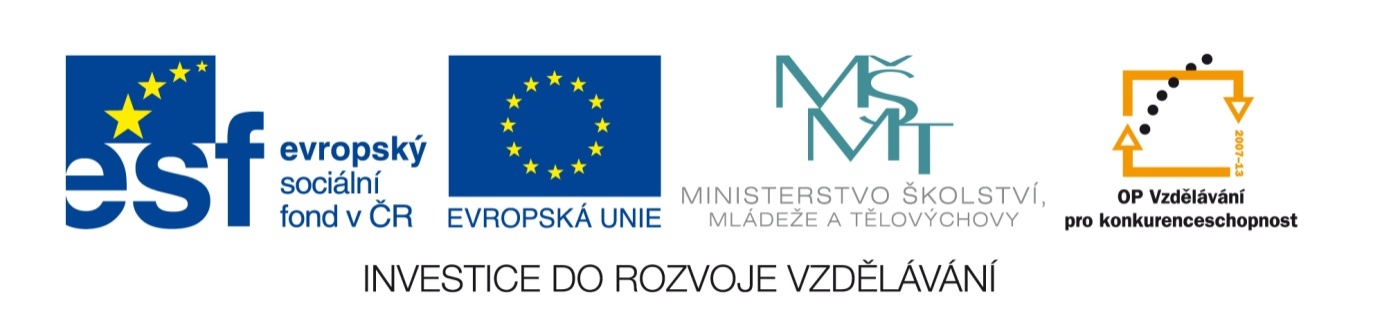 Autor: 	Mgr. Veronika Pospíšilová, Mgr. Jana Čechová	Rok vytvoření:	2012	Zaměření:	Nástavbové studium Kategorie:	Český jazyk a literaturaKlíčová slova:	Rolland, Hemingway, Remarque, Kafka, Dyk, Bezruč, Poláček, Čapek, Jirotka, Pavel, Fuks, Doyle, Seifert, Hrabal, Viewegh, Kaplický, Petiška, Körner, Šabach, Svěrák a Smoljak, RowlingováPopis:	Prezentace předloží souhrn všech důležitých informací, které se týkají zmíněných spisovatelů. Studenti si své poznatky zkontrolují v závěrečných procvičováních – kontrolní otázky, kvízy, doplňovací a přiřazovací cvičení, křížovky. 